 									Version: 11-8-17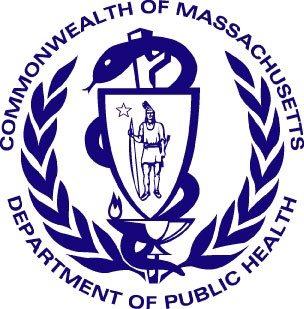 Massachusetts Department of Public Health
Determination of Need
Application FormApplication Type: Conservation Hospital/Clinic ProjectApplication Date: 09/12/2023 10:03 amApplicant Name: The Children's Medical Center CorporationMailing Address: 300 Longwood AvenueCity: Boston		State: Massachusetts		Zip Code: 02115Contact Person: Donna M. CaseyTitle: SVP, Strategic Business PlanningMailing Address: 300 Longwood Avenue  BY483City: Boston		State: Massachusetts		Zip Code: 02115Phone: 6173552683	Ext: noneEmail: Donna.Casey@Childrens.Harvard.Edu   Facility InformationList each facility affected and or included in Proposed Project1. Facility Name: The Children's Medical Center CorporationFacility Address:  300 Longwood AvenueCity: Boston		State: Massachusetts		Zip Code: 02115Facility type: Hospital		CMS Number: 22-33021. About the Applicant1.1	Type of organization (of the Applicant): nonprofit1.2	Applicant’s Business Type: Corporation1.3	What is the acronym used by the Applicant’s Organization:  BCH1.4	Is Applicant a registered provider organization as the term is used in the HPC/CHIA RPO program? Yes1.5	Is Applicant or any affiliated entity an HPC-certified ACO? Yes1.5.a 	If yes, what is the legal name of that entity? Boston Children's Health Accountable Care Organization1.6	Is Applicant or any affiliate thereof subject to M.G.L. c. 6D § 13 and 958 CMR 7.00 (filing of Notice of Material Change to the Health Policy Commission? Yes1.7	Does the Proposed Project also require the filing of a MCN with the HPC? No1.8	Has the Applicant or any subsidiary thereof been notified pursuant to M.G.L. c. 12C § 16 that it is exceeding the health care cost growth benchmark established under M.G.L. c. 6D § 9 and is thus, pursuant to M.G.L. c. 6D § 10 required to file a performance improvement plan with CHIA? No1.9	Complete the Affiliated Parties Form2. Project Description2.1	Provide a brief description of the scope of the project.: Please see attached narrative.2.2 and 2.3	Complete the Change in Service Form 3. Delegated Review3.1	Do you assert that this Application is eligible for Delegated Review? Yes3.1.a 	If yes, under what section? Conservation Projects4. Conservation Project4.1	Are you submitting this Application as a Conservation Project? Yes4.2 	Within the Proposed Project, is there any element that has the result of modernization, addition or expansion? No4.3 	Does the Proposed Project add or accommodate new or increased functionality beyond sustainment or restoration? No4.4 	As part of the Proposed Project, is the Applicant: Adding a new service?: uncheckedExpanding a service? : uncheckedModernizing the provision of a service? : uncheckedSubstituting a service? : uncheckedOtherwise altering a serves's usage or designation, including patients served? : uncheckedAdding a new piece(s) of equipment? : uncheckedModernizing a piece(s) of equipment? : uncheckedExpanding bed capacity?: uncheckedAdding bed capacity? : uncheckedOtherwise altering bed capacity, usage, or designation? : uncheckedAdding additional square footage? : unchecked5. DoN-Required Services and DoN-Required Equipment5.1	Is this an application filed pursuant to 105 CMR 100.725: DoN-Required Equipment and DoN-Required Service? No6. Transfer of Ownership6.1	Is this an application filed pursuant to 105 CMR 100.735? No7. Ambulatory Surgery7.1	Is this an application filed pursuant to 105 CMR 100.740(A) for Ambulatory Surgery? No8. Transfer of Site8.1	Is this an application filed pursuant to 105 CMR 100.745? No9. Research Exemption9.1	Is this an application for a Research Exemption? No10. Amendment10.1	Is this an application for a Amendment? No11. Emergency Application11.1	Is this an application filed pursuant to 105 CMR 100.740(B)? No12. Total Value and Filing FeeEnter all currency in numbers only. No dollar signs or commas. Grayed fields will auto calculate depending upon answers above.Your project application is for: Conservation Hospital/Clinic Project12.1	Total Value of This project:	$26,498,000.0012.2	Total CHI commitment expressed in dollars: (calculated)  $662,450.0012.3	Filing Fee: (calculated)	$52,996.0012.4	Maximum Incremental Operating Expense resulting from the Proposed Project: $0.0012.5	Total proposed Construction costs, specifically related to the Proposed Project, if any, which will be contracted out to local or minority, women, or veteran-owned businesses expressed in estimated total dollars. $0.0013. FactorsRequired Information and supporting documentation consistent with 105 CMR 100.210Some factors will not appear depending upon the type of license you are applying for. Text fields will expand to fit your response.Factor 3: ComplianceApplicant certifies, by virtue of submitting this Application that it is in compliance and good standing with federal, state, and local laws and regulations, including, but not limited to M.G.L. c. 30, §§ 61 through 62H and the applicable regulations thereunder, and in compliance with all previously issued notices of Determination of Need and the terms and conditions attached therein.F3.a	Please list all previously issued Notices of Determination of NeedFactor 4: Financial Feasibility and Reasonableness of Expenditures and CostsApplicant has provided (as an attachment) a certification, by an independent certified public accountant (CPA) as to the availability of sufficient funds for capital and ongoing operating costs necessary to support the Proposed Project without negative impacts or consequences to the Applicant’s existing Patient Panel.F4.a.i	Capital Costs Chart:For each Functional Area document the square footage and costs for New Construction and/or Renovations.F4.a.ii	For each Category of Expenditure document New Construction and/or Renovation Costs.Factor 6: Community Based Health InitiativesF6 	Does your existing CHNA/CHIP meet the minimum standards outlined in the Community Engagement Standards for Community health Planning Guideline? YesDocumentation Check ListThe Check List below will assist you in keeping track of additional documentation needed for your application.Once you have completed this Application Form the additional documents needed for your application will be on this list. E-mail the documents as an attachment to: DPH.DON@state.ma.usCopy of Notice of Intent: uncheckedAffidavit of Truthfulness Form: uncheckedScanned copy of Application Fee Check: uncheckedAffiliated Parties Table Question 1.9: uncheckedChange in Service Tables Question 2.2 and 2.3: uncheckedCertification from an independent Certified Public Accountant: uncheckedNotification of Material Change: uncheckedArticles of Organization/Trust Agreement: uncheckedCurrent IRS Form, 990 Schedule H CHNA/CHIP and/or Current CHNA/CHIP submitted to Massachusetts AGO's Office: uncheckedCommunity Engagement-Stakeholder Assessment form: uncheckedCommunity Engagement-Self Assessment form: uncheckedDocumentation Ready for FilingWhen document is complete click on “document is ready to file”. This will lock in the responses and date and time stamp the form.To make changes to the document un-check the “document is ready to file” box. Edit document then lock file and submitKeep a copy for your records. Click on the “Save” button at the bottom of the page.To submit the application electronically, click on the “E-mail submission to Determination of Need” button.This document is ready to file? Yes		Date/time Stamp: 09/12/2023 10:03 amE-mail submission to Determination of NeedApplication Number: BCH-23082615-CHUse this number on all communications regarding this application.Add/Del RowsProject NumberDate ApprovedType of NotificationFacility Name+/-4-3C4710/27/2016Hospital/Clinic Substantial Change in ServiceBoston Children's Hospital+/-DoN 20040309-CL02/13/2021Conservation Hospital/Clinic ProjectBoston Children's Hospital+/-Emergency DoN01/15/2021Emergency ApplicationBoston Children's Hospital+/-BCH-21072306-CH02/04/2022Conservation Hospital/Clinic ProjectBoston Children's Hospital+/-BCH-20171411-HE12/19/2022Hospital/Clinic Substantial Change in ServiceBoston Children's Hospital+/-BCH-22031810-TO08/10/2022Transfer of Site/Change in Designated LocationFranciscan Hospital for Children+/-BCH-230825140-HEHospital/Clinic Substantial Change in ServiceFranciscan Hospital for ChildrenPresent Square FootagePresent Square FootageSquare Footage Involved in Project – New ConstructionSquare Footage Involved in Project – New ConstructionSquare Footage Involved in Project – RenovationSquare Footage Involved in Project – RenovationResulting Square FootageResulting Square FootageTotal CostTotal CostCost/Square FootageCost/Square FootageAdd/Del RowsFunctional AreasNetGrossNetGrossNetGrossNetGrossNew ConstructionRenovationNew ConstructionRenovation+/-Infrastructure - Boston Campus 2,076,0152,076,0152,076,015$9,060,000.00$4.36+/-Infrastructure-Waltham Campus 375,000375,000375,000$500,000.00$1.33+/-Radiology Department 26,31026,31026,310$6,235,000.00+/-Design fees for Various Outpatient Services 24,86224,86224,862$747,000.00$30.04+/-Sterile Processing - Waltham Campus 2,5562,5562,556$9,956,000.00$3,895.15Total: (calculated) 2,504,7432,504,7432,504,743$26,498,000.00$3,930.88Category of ExpenditureNew ConstructionNew ConstructionRenovationTotal (calculated)Total (calculated)Land CostsLand CostsLand CostsLand CostsLand CostsLand CostsLand Acquisition CostSite Survey and Soil InvestigationOther Non-Depreciable Land DevelopmentTotal Land CostsConstruction Contract (including bonding cost)Construction Contract (including bonding cost)Construction Contract (including bonding cost)Construction Contract (including bonding cost)Construction Contract (including bonding cost)Construction Contract (including bonding cost)Depreciable Land Development CostBuilding Acquisition CostConstruction Contract (including bonding cost)$11459000.$11459000.$11459000.$11459000.Fixed Equipment Not in Contract$6467000.$6467000.$6467000.$6467000.Architectural Cost (Including fee, Printing, supervision etc.) and Engineering Cost$8572000.$8572000.$8572000.$8572000.Pre-filing Planning and Development CostsPost-filing Planning and Development CostsAdd/Del RowsOther (specify)Other (specify)Other (specify)Other (specify)Other (specify)Other (specify)Net Interest Expensed During ConstructionMajor Movable EquipmentTotal Construction Costs$26498000.$26498000.$26498000.$26498000.Financing Costs:Financing Costs:Financing Costs:Financing Costs:Financing Costs:Financing Costs:Cost of Securing Financing (legal, administrative, feasibility studies, mortgage insurance, printing, etcBond DiscountAdd/Del RowsOther (specifyTotal Financing CostsEstimated Total Capital Expenditure$26498000.$26498000.$26498000.$26498000.